Условия для перцептивного освоения пространства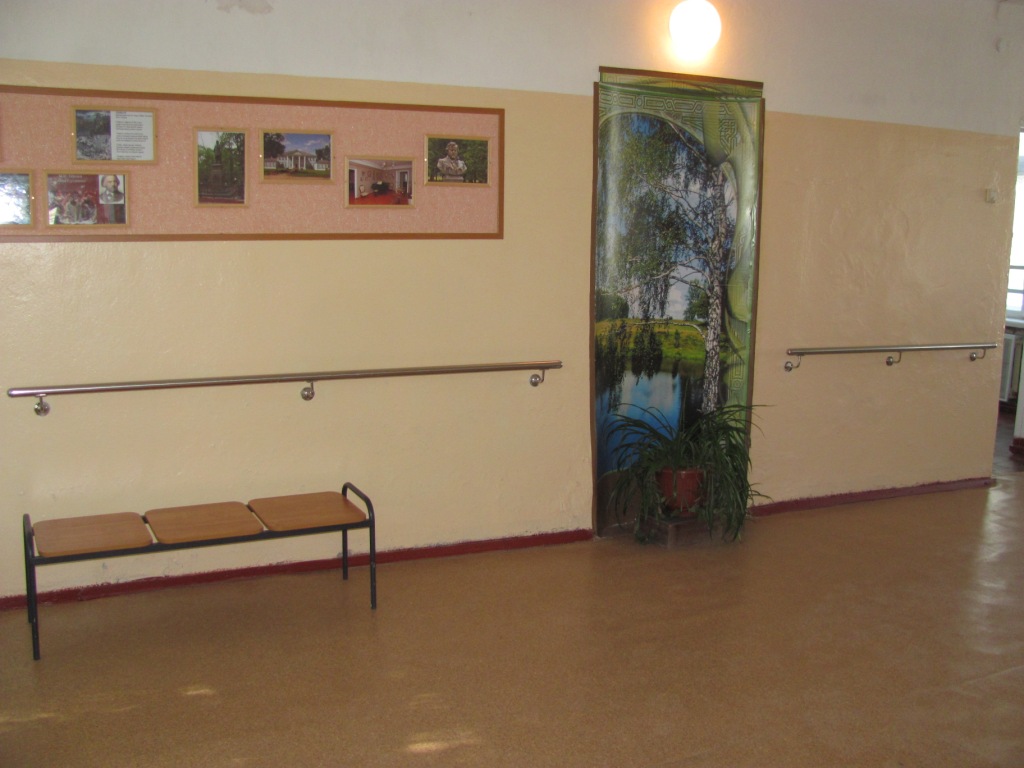 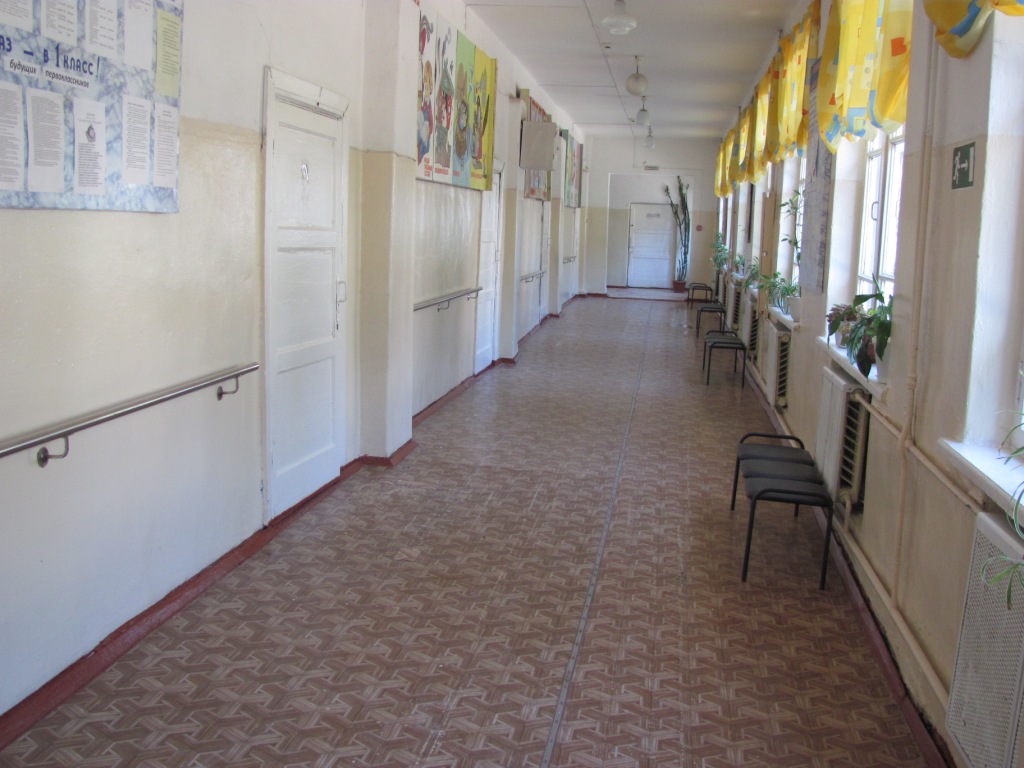 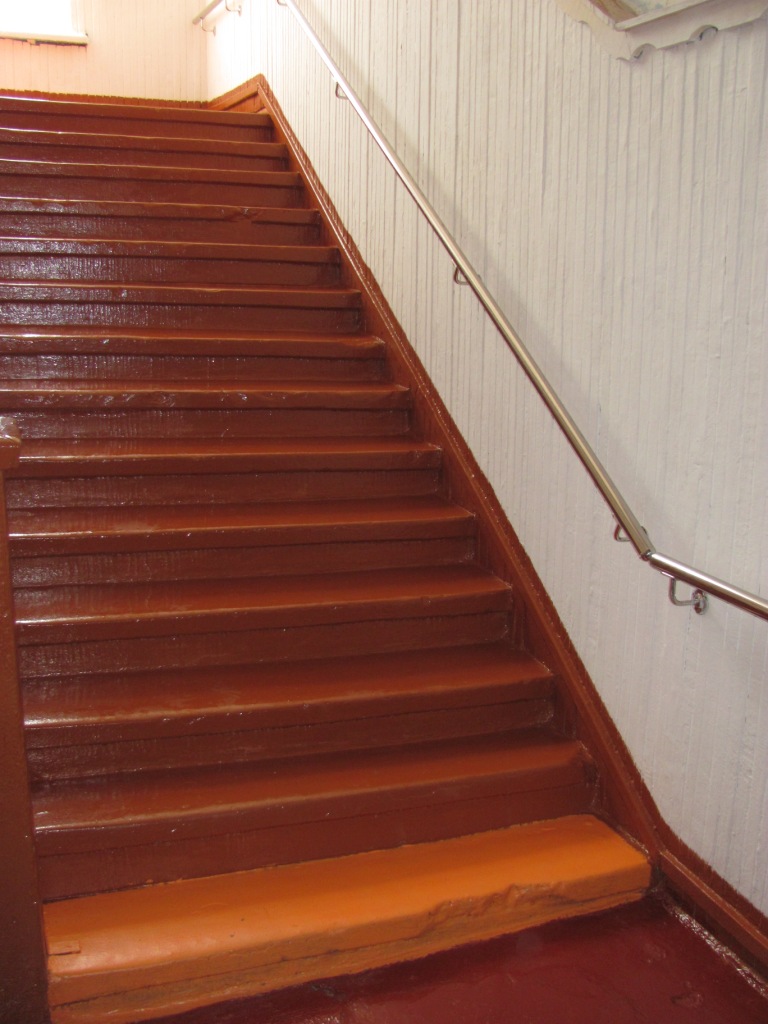 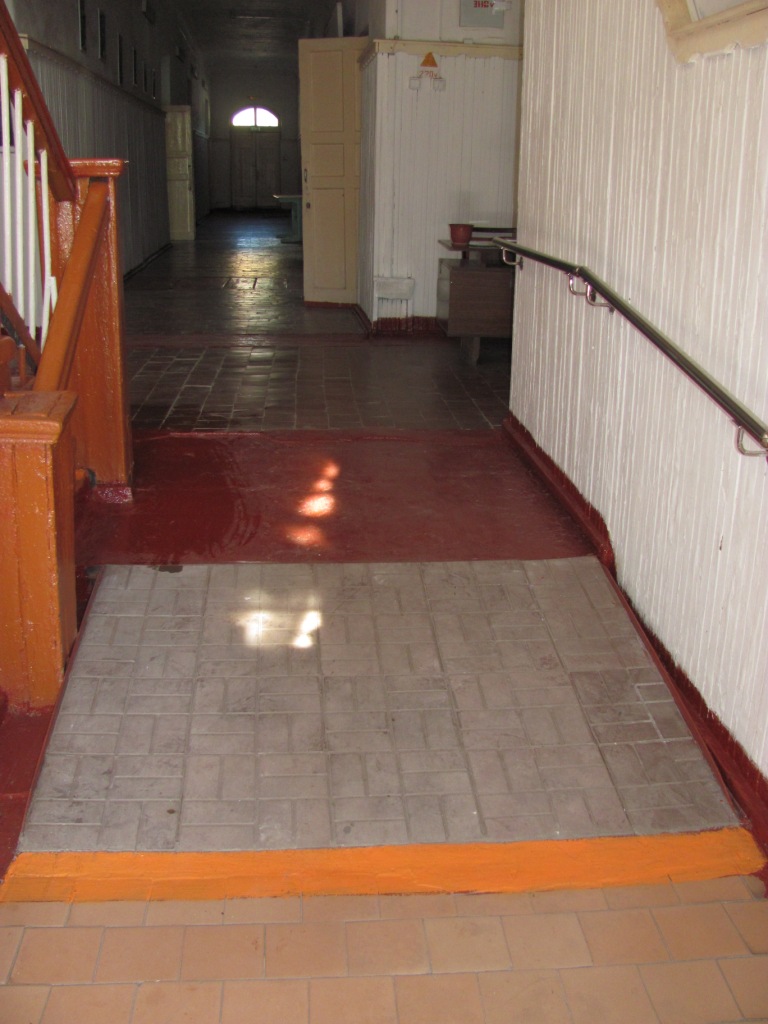 Сенсорная комната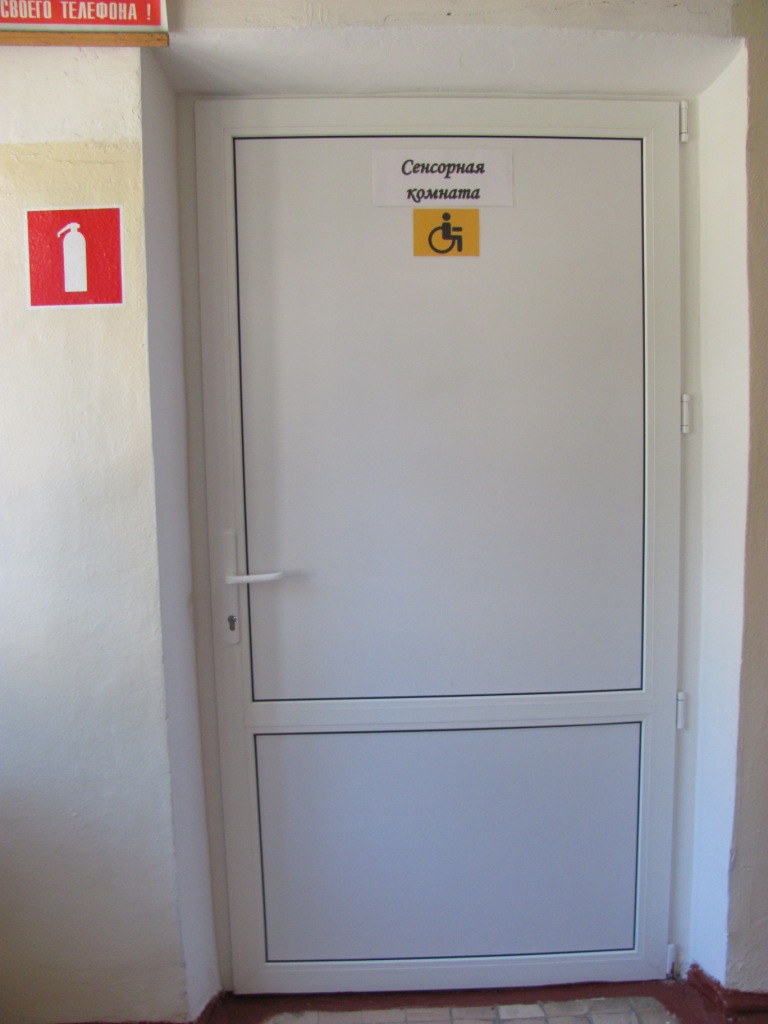 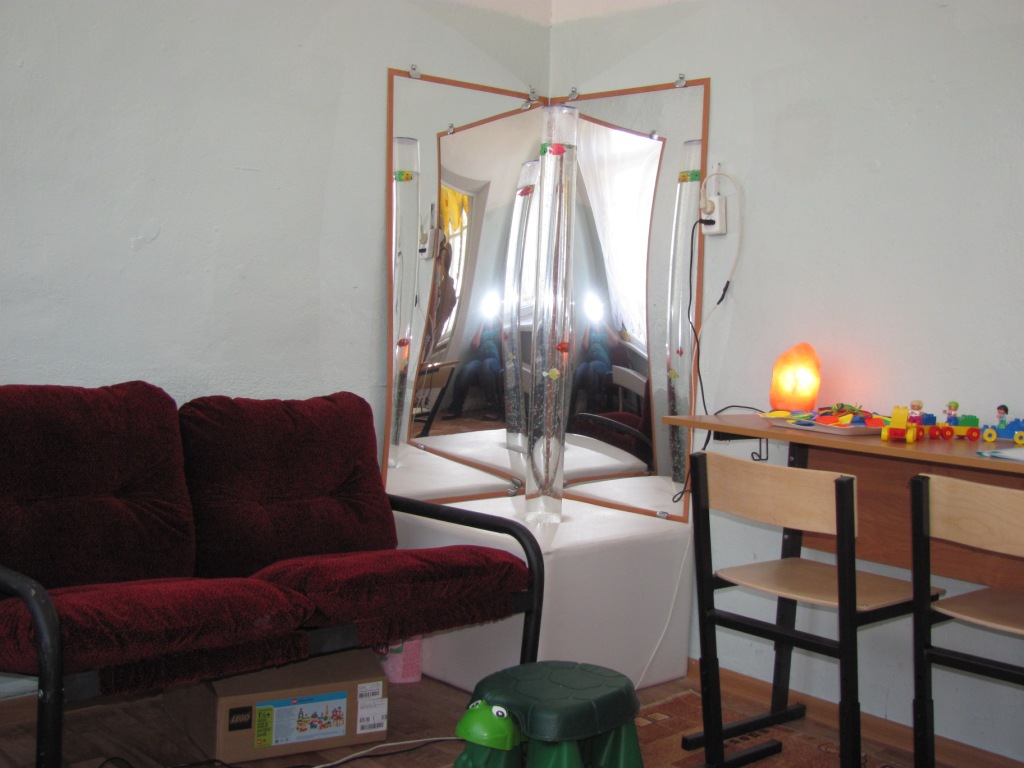 Созданные для детей с ОВЗ  условия для получения образования 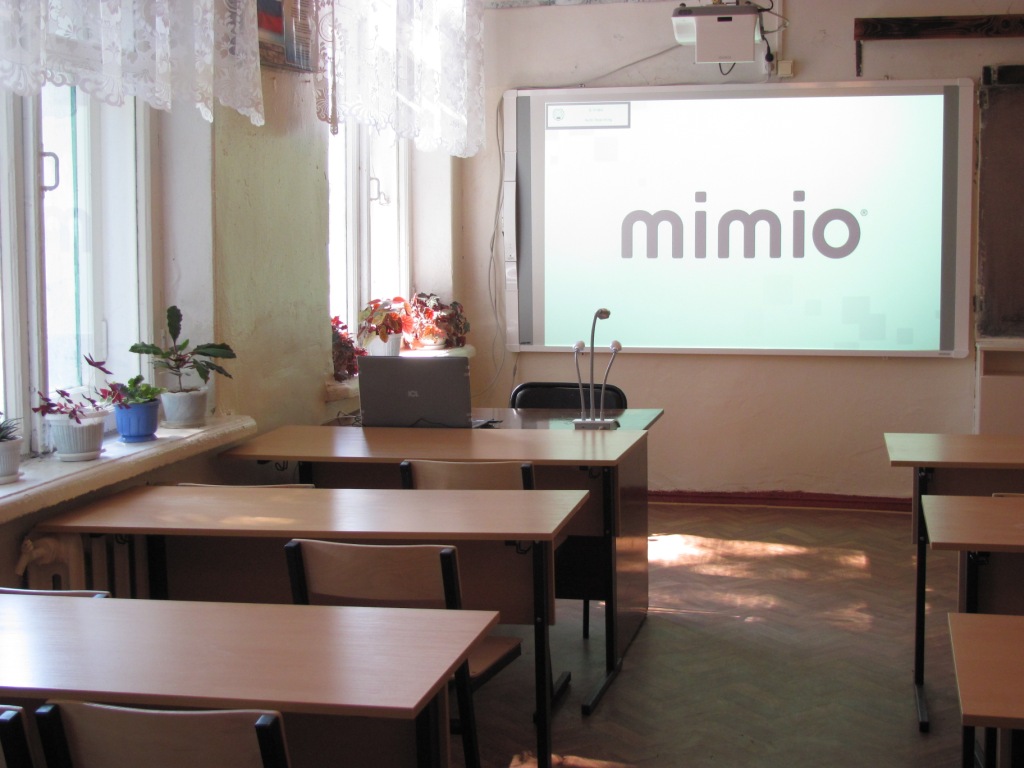 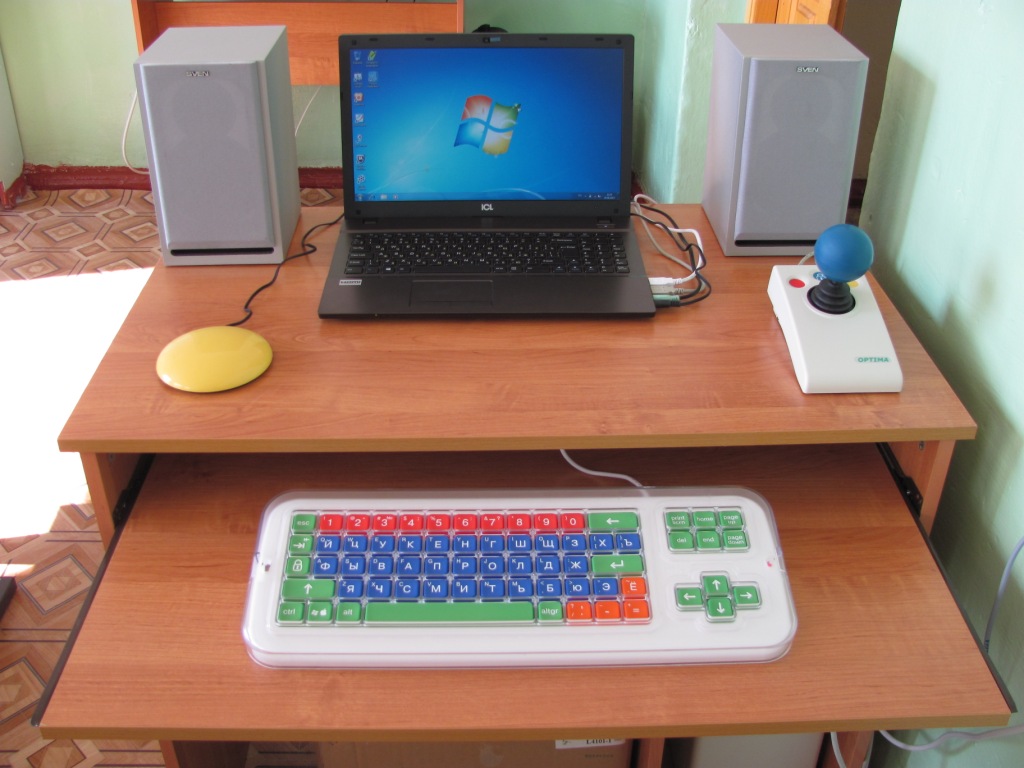 Санитарная комната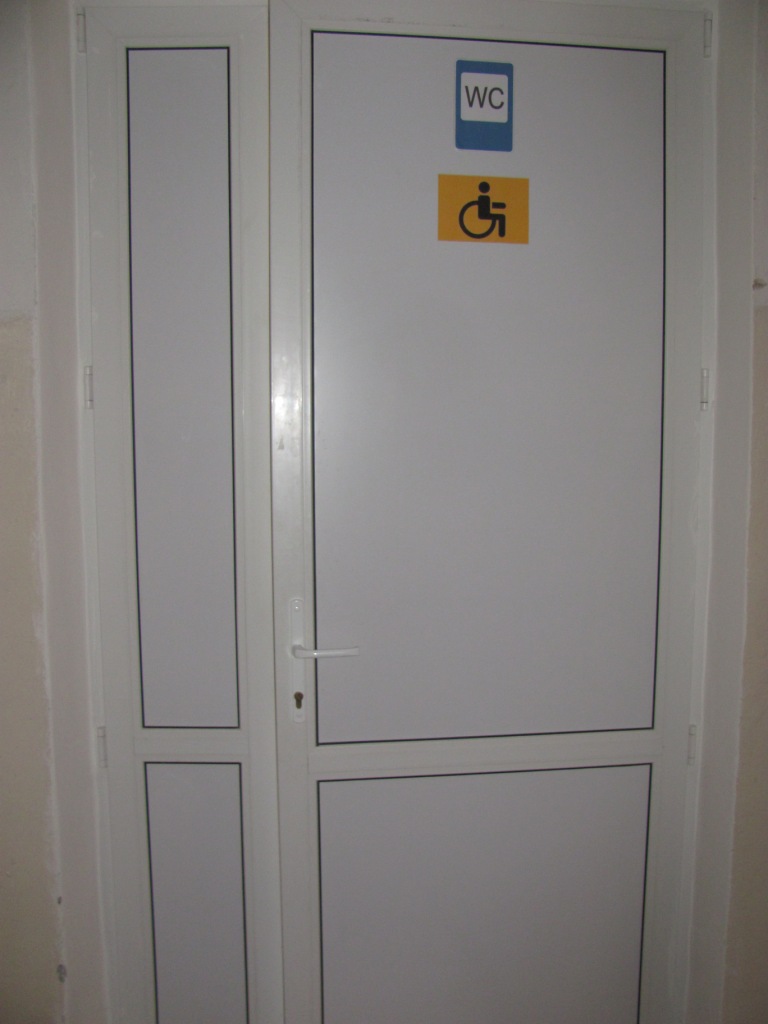 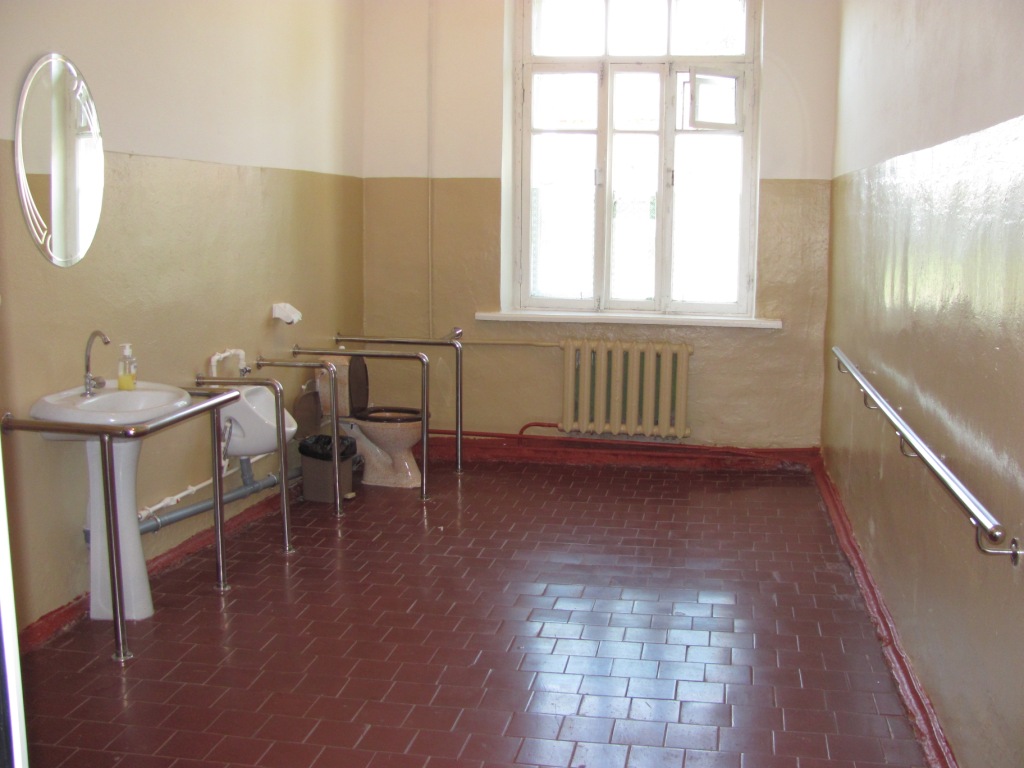 Во дворе школы детская спортивная площадка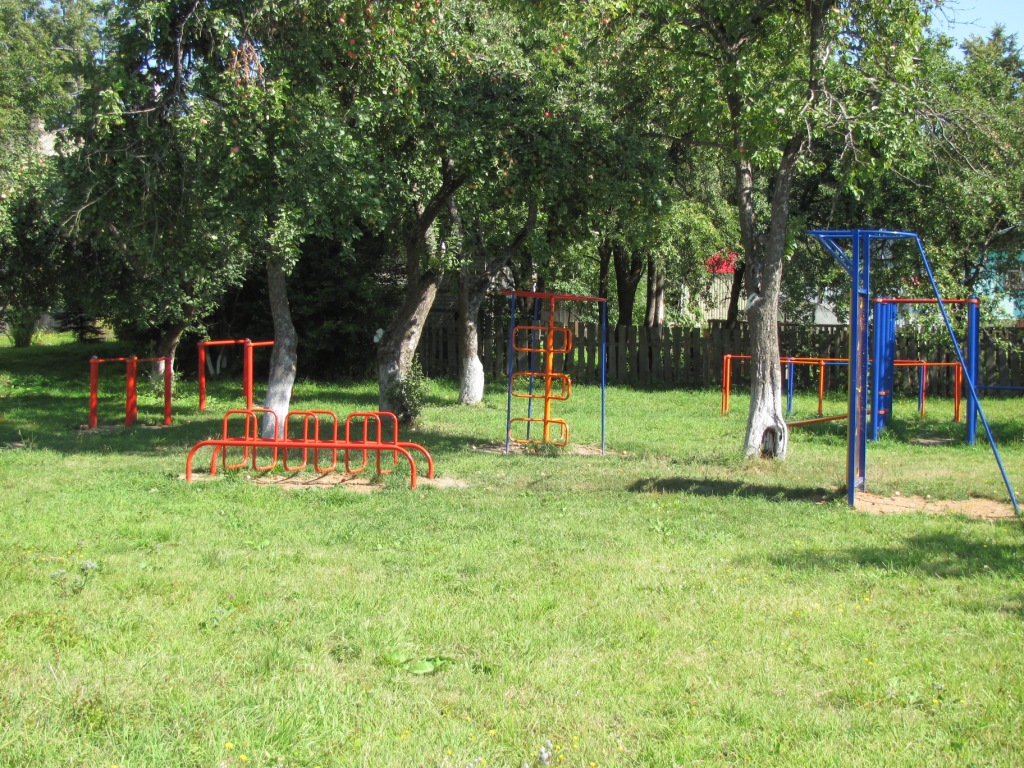 Зал адаптивной физической культуры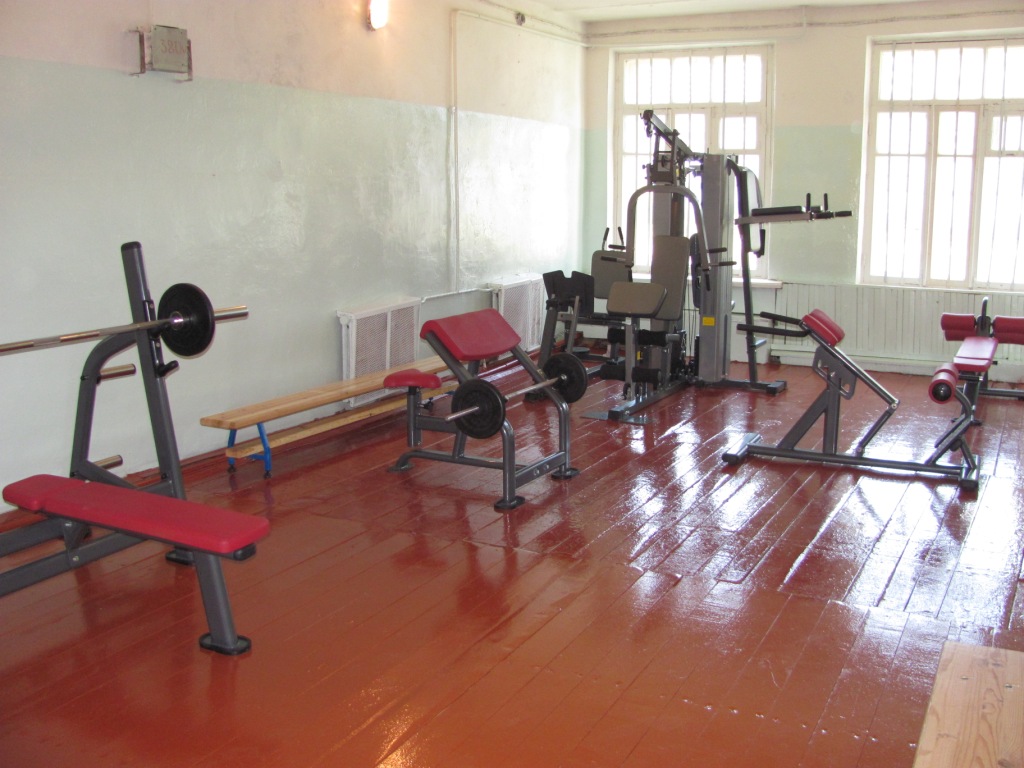 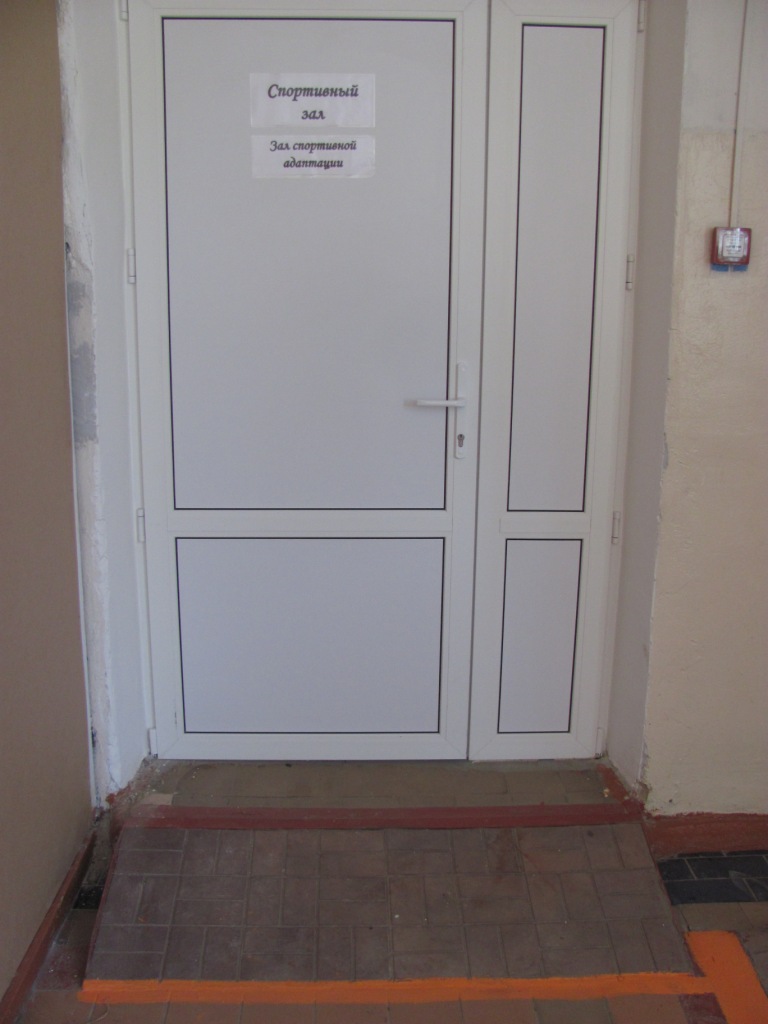 